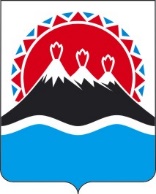 РЕГИОНАЛЬНАЯ СЛУЖБА ПО ТАРИФАМ И ЦЕНАМ КАМЧАТСКОГО КРАЯПОСТАНОВЛЕНИЕг. Петропавловск-КамчатскийОб установлении тарифов на перемещение, хранение, срока оплаты стоимости перемещения и хранения задержанных транспортных средств и маломерных судов, осуществляемые
ООО «Строитель» на территории Елизовского муниципального района Камчатского краяВ соответствии с Кодексом Российской Федерации об административных правонарушениях, Федеральным законом от 10.12.1995 № 196-ФЗ
«О безопасности дорожного движения», приказом Федеральной антимонопольной службы от 15.08.2016 № 1145/16 «Об утверждении Методических указаний по расчету тарифов на перемещение и хранение задержанных транспортных средств и установлению сроков оплаты», Законом Камчатского края от 04.06.2012 № 42 «О порядке перемещения транспортных средств на специализированную стоянку, их хранения и возврата, оплаты расходов на их перемещение и хранение», постановлением правительства Камчатского края от 19.12.2008 № 424-П «Об утверждении Положения о Региональной службы по тарифам и ценам», протоколом Правления Региональной службы по тарифам и ценам Камчатского края от ХХ.хх.2022 № ХХПОСТАНОВЛЯЮ:Установить и ввести в действие тарифы на перемещение, хранение задержанных транспортных средств и маломерных судов, осуществляемые обществом с ограниченной ответственностью «Строитель» (далее
- ООО «Строитель») на территории Елизовского муниципального района Камчатского края согласно приложению.Установить предельный срок оплаты (отсрочки оплаты) стоимости перемещения и хранения транспортных средств и маломерных судов на территории Елизовского муниципального района Камчатского края – 30 календарных дней со дня перемещения. Настоящее постановление вступает в силу после дня его официального опубликования. Приложение к постановлению Региональной службыпо тарифам и ценам Камчатского края от 14.09.2022 № 122Тарифы на перемещение, хранение задержанных транспортных средств
и маломерных судов, осуществляемые ООО «Строитель» на территории Елизовского муниципального района Камчатского краяПримечания:1.	Тарифы указаны с учетом налога на добавленную стоимость для организаций-плательщиков налога на добавленную стоимость и без учета налога на добавленную стоимость для организаций, применяющих упрощенную систему налогообложения.2.	Срок хранения на специализированной стоянке исчисляется в часах с момента его помещения на специализированную стоянку.3.	Тариф за перемещение на специализированную стоянку взимается независимо от времени и расстояния перемещения на специализированную стоянку.4.	Тариф на перемещение включает в себя погрузочно-разгрузочные работы и иные действия, связанные с перемещением.[Дата регистрации]№[Номер документа]Временно исполняющий обязанности руководителя [горизонтальный штамп подписи 1]В.А. ГубинскийНаименование категории транспортного средстваТариф на хранение одного транспортного средства, в рублях за 1 часТариф на перемещение, в рублях за одно транспортное средство1Транспортные средства:Транспортные средства:Транспортные средства:категории «А», «М»903 617категории «B», «D» разрешенной максимальной массой не более 3,5 тонн1108 603категории «С», «D», «ВЕ», «СЕ», «DЕ» разрешенной массой более 3,5 тонн16413 565негабаритные транспортные средства23216 278Маломерные суда:Маломерные суда:Маломерные суда:судно длиной до 5 м22632 293судно длиной от 5 м до 10 м33938 752судно длиной от 10 м до 15 м45245 211судно длиной от 15 м до 20 м47451 669